На 21.05.20 г.                   Тема занятия кружка «Книжная страна»                                        Литературно-художественный журнал «Читай-ка».Цель. Познакомить с журналом для детей и родителей «Читай-ка».Задача: Познакомить и пробудить интерес у детей к литературно-художественному журналу «Читай-ка».Ход урока.Проверка домашнего задания:Решить ребусы.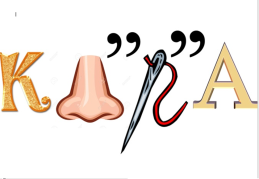 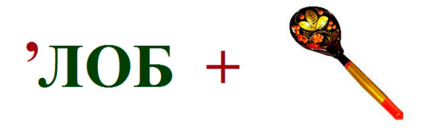 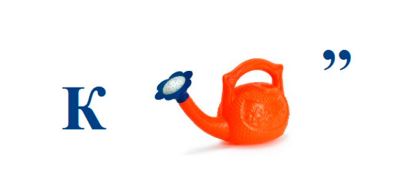 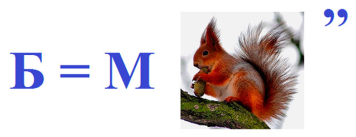 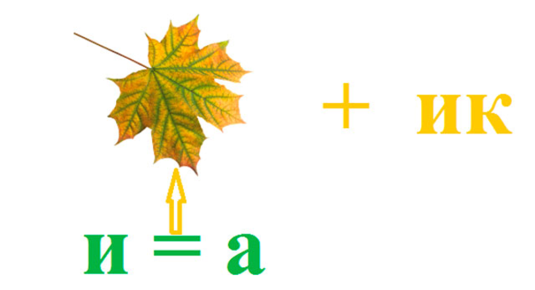 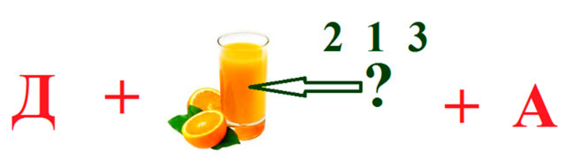 Тема занятия «Литературно-художественный журнал «Читай-ка».Журнал «Читай-ка» для детей  6-10 лет. Содержание: Стихи, сказки, познавательные статьи, игры.Информация о журнале.Цель журнала «Читайка» – рассказать о лучших детских книгах и писателях, научить вас вдумчиво читать текст, разбираться в структуре стихотворной речи, образных выражениях, развить логическое мышление и фантазию.Главные герои журнала – Читайка и Совенок. Вместе с ними мы сегодня из номера в номер знакомимся с лучшими книгами, журналами, попадем в забавные ситуации, примем участие в увлекательных играх.Девиз журнала: «Книга - твоя лучшая зашита».Среди авторов – известные писатели Сергей Михалков, Юнна Мориц, Иван Панкеев, Дмитрий Емец, Валентин Постников, Сергей Георгиев, Софья Прокофьева, Ирина Толмакова, Виктор Лунин.В каждом номере центральной темой служит какая-то одна любимая детская книга – для её знатоков Игорь Суханов и Валерия Корыстылева составляют кроссворд, игру-ходилку. Только тот, кто внимательно прочел книгу, может добраться до финиша первым.В журнале множество самых разных рубрик, среди которых каждый читатель сможет найти свою, любимую:На «Страничку со смешинкой» попадают веселые истории в стихах и прозе, забавные зверорифмы.«Веселые лабиринты» познакомят вас с историей ледникового периода, Древнего мира, Средних веков. По лабиринтам дети смогут добраться до коварных пиратов, найти клад, спрятанный на необитаемом острове, помочь защитить крепость от неприятеля, разгадать загадки пирамид.В «Читайкиной аптечке» вы найдете лекарство от страха, зазнайства, хвастовства, ничегонечитания, жадности и других детских бед, которыми переболели не все взрослые люди и тоже подчас ими страдают. «Аптечка» может стать для вас душевной защитой в трудных ситуациях.«Раз - словечко, два - словечко» - это поэтический мастер-класс. Его ведет детский поэт Людмила Уланова. Она рассказывает детям, как делать стихи, а затем разбирает почту и рассказывает всем , что такого интересного дети насочиняли сами.Стихи – стихами, но вам надо же учиться, поэтому журнала «Читайка» предлагает различные подсказки.В рубрике «Что такое хорошо» - непростые ситуации, выход из которых подскажут герои стихов и сказок.В рубрике «Давай играть» - игры от самых старинных до современных.«Обучалкины стихи» - это собрание веселых тестов о животных, растениях, домашних предметах, цветах радуги и фигурах. Научат нас квалифицировать предметы, различать формы и цвета, определять время суток и цвета. «Изба – читайка» - в этой рубрике вы познакомитесь с авторами любимых книг, сможете проверить себя, т.е. внимательно ли вы читаете и вместе с героями можете путешествовать и отгадывать кроссворды.«Веселые истории» - страничка веселых детских писателей.Этот журнал не только для вас, но и для ваших родителей в рубрике «Скоро в школу» папы и мамы учат детей складывать и вычитать, собирать из кубиков слова. В рубрике веселые подготовительные уроки по риторике, логике, математике, чтению.Подписка: 20246, 10457Издается с 2006 годаТираж: 4300 экзПериодичность: 1 раз в месяцПусть каждая новая страничка станет для вас настоящим открытием!У Читайки книжек много,Все они – его друзья.Он у нас сегодня дома,Значит, мы - его семья.Кепка, рыжий хохолок,Наш Читайка – всем дружок.Он в журнал нас позовёт,По страницам проведёт.Там стихи, кроссворды, песни!Всем с «Читайкой» интересно!Дома с ним уютно очень,Сможет он всегда помочь нам,Настроение поднять.Будем мы «Читайку» ждать!Сайт журнала: http://www.rusla.ru/rsba/association/izdanija/journali/print.phpС вопросами о сотрудничестве (авторам, художникам) обращаться по адресу chitaika@inbox.ruЖурнал «Читайка» — это путь в увлекательный мир книги для ваших детей.Домашнее задание: Книги-юбиляры К.Чуковского. https://youtu.be/D1oraE4o2kM    Чуковский «Айболит»https://youtu.be/dQW5DNHKbY0   Чуковский «Бармалей»